                                                    Comunicado n° 36/2020                                                                                           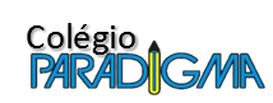 São Paulo, 29 de maio de 2020.Senhores Pais e Responsáveis,Informamos que a Prof. Luciana Moreira, assumirá, a partir da próxima aula, a regência da disciplina de Filosofia e Artes para as turmas do Ensino Fundamental 2 (6° ao 9 ano) e Ensino Médio (até o 2° E.M). A Prof. Luciana já faz parte do corpo docente do Ens. Fundamental e Ens. Médio e conta com vasta experiência educacional no desenvolvimento de projetos culturais e artísticos. O processo adaptativo dos estudantes é acompanhado e analisado pela Coordenação Pedagógica.Desejamos sucesso a Prof. Luciana Moreira em sua docência nestas turmas.                                                                                                                                               Equipe Pedagógica                                                                                     